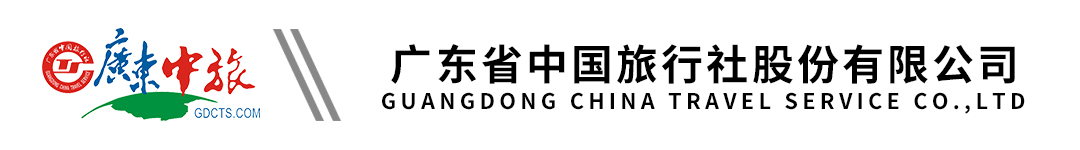 【邂逅西贡】越南胡志明、美拖、头顿美食纯玩5天|广州直飞|乘游船畅游湄公河|泰山岛享用热带水果|欣赏越南歌舞|红教堂|西贡百年邮局|总统府|头顿十里长滩|耶稣山俯瞰风采|滴滴壶香榭咖啡TIME行程单行程安排费用说明其他说明产品编号SA1678678161Du出发地广州市目的地越南行程天数5去程交通飞机返程交通飞机参考航班广州-胡志明：CZ373 1225/1430 或VN503 1520/1715广州-胡志明：CZ373 1225/1430 或VN503 1520/1715广州-胡志明：CZ373 1225/1430 或VN503 1520/1715广州-胡志明：CZ373 1225/1430 或VN503 1520/1715广州-胡志明：CZ373 1225/1430 或VN503 1520/1715产品亮点【优质航空】广州直航胡志明，搭乘越南航空公司，星级服务，无需烦恼另外购买行李托运和机餐！【优质航空】广州直航胡志明，搭乘越南航空公司，星级服务，无需烦恼另外购买行李托运和机餐！【优质航空】广州直航胡志明，搭乘越南航空公司，星级服务，无需烦恼另外购买行李托运和机餐！【优质航空】广州直航胡志明，搭乘越南航空公司，星级服务，无需烦恼另外购买行李托运和机餐！【优质航空】广州直航胡志明，搭乘越南航空公司，星级服务，无需烦恼另外购买行李托运和机餐！天数行程详情用餐住宿D1广州-胡志明  参考航班CZ373 1225/1430 或VN503 1520/1715早餐：X     午餐：X     晚餐：越南特色河粉   胡志明当地豪华酒店RAMANA HOTEL或同级D2胡志明-美拖 -胡志明（车程约2小时）早餐：酒店自助早餐     午餐：油泡象鱼风味餐+越式春卷     晚餐：顺化特色越南餐   胡志明当地豪华酒店RAMANA HOTEL或同级D3胡志明-头顿（车程约3小时）早餐：酒店自助早餐     午餐：自助餐     晚餐：海鲜+火窝特色餐   头顿当地豪华酒店 MUONG THANH HOLIDAY HOTEL或同级D4头顿-胡志明（车程约3小时）早餐：酒店自助早餐     午餐：海鲜+特色菜     晚餐：中式合菜   胡志明当地豪华酒店RAMANA HOTEL或同级D5胡志明-广州 参考航班：CZ374 1540/1925或VN502 1015/1410早餐：酒店自助早餐     午餐：X     晚餐：X   无费用包含1.住宿：行程所列酒店（酒店标准房型，2人一房），包含每人每天一床位，若出现单男单女，我社领队将有权调配房间，将安排与其他同性团友同住，客人如不接受此种方式，须在出发前补房差。1.住宿：行程所列酒店（酒店标准房型，2人一房），包含每人每天一床位，若出现单男单女，我社领队将有权调配房间，将安排与其他同性团友同住，客人如不接受此种方式，须在出发前补房差。1.住宿：行程所列酒店（酒店标准房型，2人一房），包含每人每天一床位，若出现单男单女，我社领队将有权调配房间，将安排与其他同性团友同住，客人如不接受此种方式，须在出发前补房差。费用不包含1.签证费350元/人。1.签证费350元/人。1.签证费350元/人。预订须知1、本行程仅作界定旅游线路、接待标准及游览项目之用，由我司委托旅游目的地具有相应资质的地接社承担本旅行团在当地的接待业务，地接社的相关信息、导游姓名及电话，以及具体航班时间、最终游览行程及入住酒店等信息一并在出团通知书行程表中告知，客人对此表示同意。温馨提示1、贵重物品务必随身小心保管，切勿存放在旅游车及酒店房间内。建议护照及机票统一交由酒店前台帮忙保管。退改规则1、本团成团的最低人数为：16人；如果不成团，提前7天通知，可协商转团或者无损退团，不作任何赔偿。签证信息1、此线路做越南落地签证：提供护照首页扫描件（半年以上有效期），出发当天携带护照原件+ 2张大一寸白底相片；如需办理常规签证：需提供护照原件（半年以上有效期）及2张大一寸白底相片，需10个工作日.报名材料提供护照首页扫描件（半年以上有效期）保险信息建议游客自行购买个人旅游意外保险。具体保险险种请在报名时咨询销售人员并购买，出游时请携带保险资料。保险信息越南旅游须知及注意事项：